Strakonice dne: 20. 2. 2019Objednací listč. 19/19/7 Předmět objednávky 	Množství	Předpokl. cena Kč 	Celkem (s DPH): 	84 700,00 Kč Popis objednávky:Objednáváme vypracování statického výpočtu a AD na akci: Tribuna fotbalového stadionu Na Sídlišti, p.č. st.998, k.ú. Strakonice (statický výpočet k PD oprava zastřešení tribuny) dle cenové nabídky z 19.2.2019. Cena bez DPH činí 70.000,- kč, tj. cena včetně DPH činí 84.700,- Kč.Termín dodání :  Vyřizuje: Ing. Oldřich ŠvehlaBankovní spojení: ČSOB, a.s., č.ú.: 182050112/0300	IČ: 00251810	DIČ: CZ00251810Upozornění:	Na faktuře uveďte číslo naší objednávky.	Kopii objednávky vraťte s fakturou.	Schválil:	Ing. Jana Narovcová	vedoucí odboru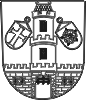 Město  StrakoniceOdbor majetkovýDodavatel:EMANUEL NOVÁK 2387 19  ČesticeIČ: 65955765 , DIČ: CZ6705101766Tribuna Na Sídlišti, Strakonice - statický výpočet1ks84 700,00Tel. kontakt:383 700 322E-mail:oldrich.svehla@mu-st.cz